This study guide is meant to be a review over concepts taught and applications practiced.  Your test may be a few knowledge/comprehension but the majority will be application/analysis and synthesis/evaluation questions.                                                                                                                        You are responsible for the terms on the “Ecology Pre-assessment”.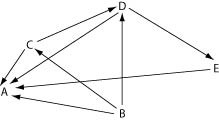 Using the food web above, identify producers, primary consumers.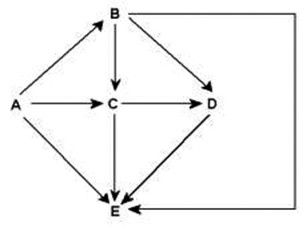 Using the food web above, identify producers, herbivores, omnivores, carnivores, decomposers.What are the parts of an ecosystem? ______________________________________________________In a pyramid of energy, how much energy does the next higher feeding level receive? __________ How much energy is used or lost as heat? ____________In a pyramid of energy, how many organisms does the next higher feeding level have? _________ What is a trophic level? ________________________________________________________________Which trophic level are the following organisms found in?Producers: __________________________________Herbivores: _________________________________Carnivores/Omnivores: __________________________________________________What is symbiosis: ________________________________________________________________________________________________________________________________________________________What are the three types of symbiosis? Be able to recognize an example of each.Mutualism: ____________________________________________________________________Commensalism: ______________________________________________________________________________________________________________________________________________Parasitism: __________________________________________________________________________________________________________________________________________________Compare and contrast the terms fundamental niche and realized niche. ___________________________________________________________________________________________________________________________________________________________________________________________________What happens to a food chain when you remove one of the organisms? (How will it affect the organisms it feeds on and the organisms that feed on it?) ___________________________________________________________________________________________________________________________________